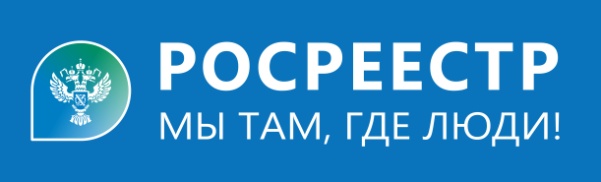 Можно ли подать заявление в Росреестр через личный кабинет без электронной  подписи?                                                     	Наталья С.         С ноября 2023 года упрощена процедура подачи ряда заявлений в Росреестр через личный кабинет на портале ведомства. Теперь получатели услуг могут не использовать усиленную квалифицированную электронную подпись (УКЭП) при подаче заявлений, им достаточно иметь авторизацию на портале «Госуслуги».         На сегодняшний день подать заявления без УКЭП можно по восьми видам учетно-регистрационных действий, не связанных с отчуждением (обременением) объектов недвижимого имущества: кадастровый учет в связи с изменением основных сведений об объекте недвижимости; учет и регистрация на построенный/реконструированный жилой или садовый дом; учет и регистрация образуемого земельного участка; раздел или объединение земельных участков; внесение сведений о ранее учтенном объекте недвижимости; внесение отметки о невозможности проведения сделок без личного участия собственника; исправление технической ошибки в сведениях о недвижимости; внесение дополнительных сведений.                                                                   Специалист-эксперт Тальменского отдела                                                                Управления Росреестра по Алтайскому краю                                                                                                               Ю.В. Смарыгина  